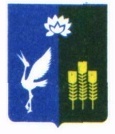 МУНИЦИПАЛЬНЫЙ КОМИТЕТЧкаловского сельского поселенияСпасского муниципального районаПриморского краяРЕШЕНИЕ 18 мая 2018 года  	                                с. Чкаловское			              № 138О принятии к сведению ежегодного отчета Главы Чкаловского сельского поселения за 2017 год	Заслушав отчет Главы Чкаловского сельского поселения о результатах своей деятельности, а также о решении вопросов, поставленных муниципальным комитетом Чкаловского сельского поселения, в соответствии с Федеральным законом от 06 октября 2003 года №131-ФЗ «Об общих принципах организации местного самоуправления в Российской Федерации», руководствуясь Уставом Чкаловского сельского поселения ,муниципальный комитет Чкаловского сельского поселенияРЕШИЛ:Отчет главы Чкаловского сельского поселения о результатах своей деятельности, а также о решении вопросов, поставленных муниципальным комитетом Чкаловского сельского поселения в 2017 году принять к сведению.Настоящее решение вступает в силу с момента его подписания и подлежит опубликованию. Опубликовать данное решение в средствах массовой информации Чкаловского сельского поселения в газете «Родные просторы» и на официальном сайте администрации Чкаловского сельского поселения в сети «Интернет».Глава Чкаловского сельского поселения                    ____________ В.С. Ию ОТЧЕТглавы Чкаловского сельского поселения о своей деятельности, в том числе об организации деятельности администрации Чкаловского сельского поселения, в 2017 г.Уважаемые депутаты!	Главой Чкаловского сельского поселения, исполняющим на принципах единоначалия полномочия главы администрации ЧСП, я являюсь с 06 октября 2015 года.	Как высшее должностное лицо Чкаловского сельского поселения, представляю интересы его жителей в отношениях с органами государственной власти, органами местного самоуправления других муниципальных образований, организациями и гражданами.	В с.Зеленодольском, с.Васильковка, жд.ст. Свиягино, с.Чкаловское были созданы общественные советы.	В течение отчетного периода осуществлялся прием граждан по вопросам водоснабжения, водоотведения, электроснабжения, дорог, очистки кюветов, удаления аварийных деревьев, земельных отношений, жилищным вопросам, семейных отношений. Также принимал участие в выездных  приемах в селах поселения с участием представителей и специалистов органов местного самоуправления СМР.Раздел 1. Организационная структура субъекта бюджетной отчетности.	Чкаловское сельское поселение образовано в соответствии с законом Приморского края от 11 ноября 2004 года № 163-КЗ «О Спасском муниципальном районе».      Чкаловское сельское поселение как муниципальное образование имеет Устав, муниципальную собственность, местный бюджет, территорию, выборные и иные органы местного самоуправления и входит в состав Спасского муниципального района.	Администрация Чкаловского сельского поселения является исполнительно-распорядительным органом местного самоуправления Чкаловского сельского поселения. Администрацией поселения руководит глава Чкаловского сельского поселения на принципах единоначалия В Чкаловском сельском поселении создано подведомственное учреждение  - муниципальное казенное учреждение  «Центр по социально-культурному обслуживанию населения Чкаловского сельского поселения»Муниципальное казенное учреждение  «Центр социально-культурного обслуживания населения Чкаловского сельского поселения»   осуществляет деятельность в области культуры,  спорта, развлекательных программ и иную деятельность по организации отдыха и развлечений.Раздел 2. Результаты деятельности субъекта бюджетной отчетностиВ муниципальную казну Чкаловского сельского поселения переданы основные средства согласно, закона Приморского края от 03 декабря 2007 года № 165-КЗ « О разграничении имущества, находящегося в муниципальной собственности, между Спасским муниципальным районом и поселениями, образованными в границах Спасского муниципального района». 		Штатная численность на конец 2017 года составляет 8 ед. 3.Анализ отчета об исполнении бюджета Чкаловского сельского поселения бюджетной отчетности3.1. Бюджет Чкаловского сельского поселения на 2017 год и плановый период 2018-2019 годов утвержден Решением муниципального комитета Чкаловского сельского поселения от 14 декабря 2016 года №70 в сумме по доходам 9528000,00 руб. по расходам 9528000,00 руб. Дефицит и профицит бюджета составляет 0 рублей.В течение 2017 года в решение о бюджете Чкаловского сельского поселения на 2017 год и плановый период 2018-2019 годов 11 раз вносились изменения в доходную и расходную часть.
С учетом изменений и дополнений  бюджет поселения утвержден в сумме : общий объем доходов 13337002,83 руб., общий объем расходов 15006102,10 руб., размер дефицита 1669099,27 руб.3.2. Доходы: Анализируя исполнение бюджета Чкаловского сельского поселения, следует отметить, что утвержденная сумма доходной части составляет 13337002,83 руб. из которых собственные поступления 8522552,83 руб. и безвозмездные поступления 4814450,00 руб. Исполнение за 2017 год составило 12167568,32 руб. в том числе собственные доходы 7353118,32 руб. и безвозмездные перечисления 4814450,00 руб. или в общем, выполнение доходной части на 91,23%:- Налог на доходы физических лиц – 99,26 %, недовыполнение плана происходит в связи с банкротством предприятия ООО «Свиягинское»;- Единый сельскохозяйственный налог – 100%, в связи с увеличением земельных площадей сельскохозяйственного назначения, плательщиками которых являются крестьянско-фермерские хозяйства и сельхозпредприятия, произошло выполнение плана;- Налог на имущество физических лиц – 55,14% в связи с низкой неплатежеспособностью населения и сокращением численности населения, связанные с переездом в большие города (налогоплательщики отсутствуют по месту прописки), происходит недовыполнение плана;- Земельный налог с организаций, обладающих земельным участком, расположенным в границах сельских поселений – 79,89%, недовыполнение плана происходит, в связи с предоставлением налоговой льготы органам местного самоуправления;- Земельный налог с физических лиц, обладающих земельным участком, расположенным в границах сельских поселений – 93,32%, в связи с низкой неплатежеспособностью населения и не направлялись уведомления физ.лицам менее 100 руб. на оплату земельного налога, происходит недовыполнение плана;- Государственная пошлина – 93,91%, поступление госпошлины складывается из фактического количества обращений граждан за нотариальными услугами (оформление доверенностей, заверение копий документов, заверение подписи);- Денежные взыскания (штрафы) – 72,29%, поступление доходов от штрафов характеризуется выписыванием предупреждений по устранению по вопросу благоустройства (уборки мусора, скашивания травы на придомовых территориях, уборка кюветов и т.д.);- Доходы от сдачи в аренду имущества, находящегося в оперативном управлении – 100%, арендная плата Приморский филиал ПАО Ростелеком по договору №8 от 28.03.2017г. за нежилое помещение №23, находящегося в с.Кронштадтка;- Доходы от сдачи в аренду имущества, составляющего казну сельских поселений – 101%, характеризуется ростом только за счет увеличения аренды на уровень инфляции и базовый ставки за 1 кв. метр. В аренду муниципального имущества – административного здания, сданного, в основном, одно помещение под парикмахерскую, фактические5 поступления от аренды составляет 530 руб. от ИП Кравцова О.В по договору №1 от 21.01.2008 года; - Прочие доходы от использования имущества в сумме 4528,58 руб. поступила задолженность по найму жилья до передачи в собственность района;- Прочие доходы от оказания платных услуг – 100%, выручка от дискотек проводимых МКУ «Центр по социально-культурному обслуживанию населения Чкаловского сельского поселения»;- Прочие доходы от компенсации затрат бюджетов сельских поселений – 100%, 28490,40 руб., возврат перечисленных денежных средств от КФХ А.С. Тузов, невыполнение договорных условий в 2016 году.- Доходы от продажи земельных участков, находящихся в собственности сельских поселений – 100%, по договору №1 от 28.02.2017 года 13/330 земельных долей было продано  Ильину Юрию Алексеевичу, по договору №2 от 24.10.2017 года 18/330 земельных долей Куренному Андрею Николаевичу.Поступления по дотациям составило - 100%Поступление по субвенциям – 100%Поступление по межбюджетным трансфертам – 100%3.3 Расходы Исполнение бюджета Чкаловского сельского поселения в части расходов за 2017 год составило 14892113,80 руб. или 99,24 %. План по расходам на 2017 год 15006102,10 руб. Расходы произведены по фактической потребности.По разделам и подразделам расходы сложились следующим образом:0102 Функционирование высшего должностного лица субъекта РФ и муниципального образования: Утверждено 754506,62 руб. Исполнено 754506,62 руб. (100) Расходы на заработную плату с начислениями главы Чкаловского сельского поселения. 0103 Функционирование законодательных (представительных) органов государственной власти и представительных органов муниципальных образований ,Утверждено 247060,00 руб. Исполнено 246896,05 руб. (99,9%) , на заработную плату с начислениями председателя муниципального комитета Чкаловского сельского поселения 182096,05 руб. (99,9%), компенсационные выплаты депутатам муниципального комитета Чкаловского сельского поселения на выполнение депутатской деятельности 64800,00 руб. (100%).0104 Функционирование правительства РФ, высших исполнительных органов государственной власти субъектов РФ, местных администрацийСтатья 999910040 "Центральный аппарат" Утверждено 2709280,32 руб. Исполнено 2708026,09 руб. (99,95%) Заработная плата с начислениями специалистов администрации Чкаловского сельского поселения 1547887,94 руб., Оплата телефонной связи и связи интернет – 119919,32 руб., оплата коммунальных услуг 301028,76 руб., оплата за содержание имущества – 96321,96 руб., оплата за прочие расходы 112576,00 руб. приобретение основных средств 185183,00 руб., оплата за увеличение стоимости материальных запасов – 312839,83руб., уплата налогов и сборов – 23035,28 руб. Неисполнение составило 1254,23 руб. расходы произведены по фактическим потребностям, из них 1171,08 руб. по заработной плате, в связи с выходом работника на больничный, по налогам, сборам и иным платежам -82,00 руб. 0106 Обеспечение деятельности финансовых, налоговых и таможенных органов и органов финансового (финансово-бюджетного) надзораСтатья 9999940020 «Безвозмездные перечисления на выполнение полномочий контрольно-счетного органа Чкаловского сельского поселения по осуществлению внешнего муниципального финансового контроля». Утверждено 95073,00 руб. Исполнено 95073,00 руб. (100%). Безвозмездные перечисления на выполнение полномочий контрольно-счетного органа Чкаловского сельского поселения по осуществлению внешнего муниципального контроля выполнены согласно соглашения.0111 Резервные фонды местных администраций Утверждено 10000,00 руб. Исполнения нет в связи с тем, что не было фактической потребности в использовании резервного фонда.0113 Другие общегосударственные вопросыНе программные направления деятельности органов местного самоуправления Утверждено 24647,00 руб. Исполнено 24647,00 руб. (100%) обучение по программе 5000,00 руб., оплата за размещение информационного материала 11647,00 руб. Заправка картриджа 8000,00 руб.0203 Мобилизационная и вневойсковая подготовкаСтатья 9990251180 Утверждено 244600,00 руб. Исполнено 244600,00 (100%). Расходы специалисту военно-учетного стола проведены по фактической потребности на зарплату с начислениями; транспортные услуги; закупки канцтоваров0309 Защита населения и территории от чрезвычайных ситуаций природного и техногенного характера, гражданская оборонаСтатья 0200000000 « Муниципальная программа «Обеспечение пожарной безопасности на территории Чкаловского сельского поселения»». Утверждено 226130,00 руб. Исполнено 226130,00 руб. (100%) Произведена оплата за выполнение работ по уходу противопожарной минерализированной полосы 182000,00, приобретение диска отрезного на сумму 1030,00 руб., рукава пожарного напорный 4 шт. 14000,00 руб., рукав для пожарной машины 2 шт. 8800,00 руб., бензиновая мотопомпа 16900,00 руб. рукав всасывающий 3400,00 руб.0412 Другие вопросы в области национальной экономикиМуниципальная программа «Развитие малого и среднего предпринимательства на территории Чкаловского сельского поселения на 2015-2017гг» утверждено 15000,00. Исполнено – 14787,00 руб. оплата работ производилась по факту на основании актов выполненных работ.0409 «Дорожное хозяйство (дорожные фонды)»Межбюджетные трансферты бюджетам сельских поселений из бюджета муниципального района на осуществление части полномочий по решению вопросов местного значения утверждено 2184550,00 руб. Исполнено 2184550,00 руб. (100%) произведена оплата за приобретение эмали для разметки дорог – 150998,00 руб. Выполнение работ по ремонту дорог на территории Чкаловского сельского поселения на сумму 1966552,00 руб. выполнение работ по составлению смет на сумму 67000,00 руб.0503 БлагоустройствоСтатья 0500165010 «Уличное освещение». Утверждено 244236,88 руб. Исполнено 200660,63 руб. (82,16%). По разделу произведены расходы по фактической потребности: на уличное освещение (электроэнергия) – 59972,97 руб.; на приобретение эл.оборудования (прожектор, датчик движения, панель светодиодная, лента светодиодная) – 140687,66 руб.; Статья 0500165020 «Озеленение» Утверждено5419,53 руб.. Исполнено 5419,53 руб. (100%) приобретение мешков для мусора и жилеток сигнальных 5419,53 руб.Статья 0500165030 «Прочие мероприятия в области благоустройства» Утверждено 1200000,00 руб. Исполнено 1157127,75 руб. Оплата произведена за приобретение товарно-материальных ценностей  на сумму 367780,28 руб.  прочие работы и услуги на сумму 789347,47 руб.0707 Молодежная политика и оздоровление детейСтатья 9999922000 «Проведение мероприятий для детей и молодежи». Утверждено 70000,00 руб. Исполнено 57758,00 руб. (82,51%). Фактические кассовые расходы на приобретение подарков к дню защиты детей 8554,00 руб. подарки для первоклассников 35400,00 награды для спортсменов 12804,00 руб. Неисполнение составило 12242 руб. по приобретению новогодних подарков для детей.0801 КультураСтатья 9999920080 «Обеспечение деятельности муниципального казенного учреждения «Центр по социально – культурному обслуживания населения Чкаловского сельского поселения». Утверждено 5532498,73 руб. Исполнено 5528832,11 руб.(99,9%).Фактические кассовые расходы 3296260,80 руб., в том числе на заработную плату с начислениями 2537851,00 руб., услуги связи 34578,34 руб., коммунальные услуги – 996881,83 руб., транспортные услуги – 54576,00 руб.Работы, услуги по содержанию имущества – 211776,29 руб., прочие работы, услуги – 107451,63 руб. прочие расходы 70684,00 руб. приобретение основных средств 132298,00 руб. увеличение стоимости товарно материальных запасов на сумму 598565,39 руб. Оплата налогов и сборов – 22514,38 руб.Статья 04001000 «Муниципальная программа Развитие культуры на территории Чкаловского сельского поселения на 20172020 годы» Утвержденно1332165,02 руб. Исполнено 1332165,02 руб. Оплата произведена монтаж охарнной сигнализации-200696,45 руб. сварочные работы отопительной системы –39600,00 руб. работы по замене электропроводов 16800,00 руб. изготовление тех. паспортов на клубы 161732,35 руб. приобретение основных средств 550060,00 руб. увеличение стоимости товарно-материальных запасов 363276,22 руб.1101 Физическая культураСтатья 9999923000 «Мероприятия по проведению физкультурно-оздоровительной работы и спортивных мероприятий». Утверждено 110935,00 руб. Исполнено 110935,00 руб. (100%). Расходы на приобретение медалей и грамот для награждения участников соревнований по фактической потребности4. Анализ показателей финансовой отчетности субъекта бюджетной отчетности Исполнение бюджета Чкаловского сельского поселения на 01.01.2018 года составило: по доходам – 12167568,32 руб. (91,23%), по расходам – 14892113,80 руб. (99,24%). Остаток на счете по учету средств бюджета поселения на 01.01.2018г. 1138423,24 руб. Кредиторская и дебиторская задолженность отсутствует. Хищений денежных средств и материальных ценностей нет. БлагоустройствоВ  2017 году  на  территории    Чкаловского  сельского  поселения проведены  мероприятия    по   благоустройству и озеленению  территорий сел  поселения.Проведён  двух месячник  по  благоустройству ,  санитарной  очистке  и озеленению  территорий  поселения.Проведено  6 субботников     по  благоустройству,  озеленению.Обкос травы на территории населенных пунктов Чкаловского сельского поселения в с. Чкаловское, ж./д. ст. Свиягино, с. Кронштадтка, с.Васильковка, с. Зеленодольское-9 га. Проведено  рейдовых  проверок  по  благоустройству  сел  поселения -  22,   выписано  предупреждений   по  нарушению  благоустройства   сел-108.В  2017 году    уголовно  исполнительной  инспекцией   № 7     направлено    12  условно  осужденных     на  обязательные   работы   на  безвозмездной  основе:  выполнены  работы   по вырубке  кустарника    по  кюветам  вдоль  дорог,  выполнены работы по     скашивание    травы,  произведена  уборка несанкционированных  свалок,  уборка   территории от  мусора. Проведены работы по  уличному освещению жд.ст. Свиягино, с. Зеленодольское, с. Чкаловское.Работа администрации Чкаловского сельского поселенияЕжемесячная  разработка   квартальных   планов, основных  мероприятий выполняемых   на  территории  Чкаловского  сельского  поселения.  Подготовка   месячные,  квартальные, годовые       статистические  отчеты ,      направляются  в  статистику,   район,  край.  Разработка    нормативно правовых  актов , проекты  НПА , направляются   в прокуратуру,  правовой департамент  для  экспертного  заключения.Ведется  работа     по  оформлению   документации по кадрам:      заполнение    трудовых книжек, подсчет   трудового  стажа,  выдача  справок  производить  записи  в  трудовых  книжках   о  поощрениях и  награждениях.  Формирует    и  ведет  личных дела  работников,  вносить  в них  изменения,  связанные  с  трудовой  деятельностью.  Оформляет  прием  и  увольнение работников  в  соответствии  с  трудовым  законодательством.   Проводится   подготовка  необходимых  материалов  для    квалификационных,  аттестационных,  конкурсных  комиссий,   представления  работников  к  поощрениям  и  награждениям. Составляются       графики  отпусков,  осуществляется  контроль   за  составлением  и соблюдением  графиков  очередных  отпусков   муниципальных  служащих ,  работников  Чкаловского  сельского  поселения.Формирование   документы  к  сдаче  на  хранение   в  архив.Проводится   работа  по  подготовке,  сверке  списков     неорганизованных    детей   и   выдача      новогодних  подарков.   За 2017 год проделана следующая работа по работе с населением ,  выдано справок 1252 ( в т.ч. в отдел субсидий, в пенсионный фонд, на иждивенцев, отдел недвижимости, БТИ и др.);	Сделано нотариальных действий 524 ( в т.ч. доверенности на автомобильный транспорт, пенсии, продажу домов, приватизацию домов, заверка копий документов, завещаний и др.);	Формируется архивный  фонд поселения и готовятся дела для сдачи в архив в размере 20 дел Чкаловского сельского поселения и муниципального комитета;	Вносятся предложения по проектам социально-экономического развития;	Проводится работа и предоставляются отчеты в отдел статистики;	Проделана работа и утверждена по номенклатуре дел;	Отвечает за делопроизводство документов (регистрация входящей и исходящей документации);	Участвовала в работе по выборам:	Оказывает помощь в работе общественных формирований;Поступило 32 письменных  и 216 устных обращений от жителей сельского поселения. Все заявления и обращения  были рассмотрены своевременно и по всем даны ответы и разъяснения.  ОТЧЕТ О РАБОТЕ ВОЕННО-УЧЕТНОГО РАБОТНИКА  ЧКАЛОВСКОГО СЕЛЬСКОГО ПОСЕЛЕНИЯ ЗА  2017 ГОДНа общем воинском  учете состоит 1172 человек, в том числе:  70-  граждан, подлежащих первоначальной постановке на воинский учет; 50 - офицеров запаса; 1052- прапорщиков, мичманов, сержантов, старшин, солдат и матросов запасаОСНОВНЫЕ МЕРОПРИЯТИЯ, ПРОВОДИМЫЕ В ЧКАЛОВСКОМ СЕЛЬСКОМ  ПОСЕЛЕНИИНа основании ФЗ «Об обороне», ФЗ «О воинской обязанности и военной службе», Конституции РФ и постановления Правительства РФ от 27.11.2006г № 719 специалистами ВУС Чкаловского сельского поселения проводятся мероприятия, направленные на повышение полноты и достоверности воинского учета:Совместно с территориальным органом ФМС России выявляются  граждане, постоянно или временно проживающие на территории сельского поселения, и не состоящие на воинском учете.Совместно с органами внутренних дел выявляются  граждане, уклоняющиеся от срочной службы в РА.Совместно с администрацией, Советом ветеранов, учебными заведениями проводились мероприятия, связанные с военной тематикой:-  в январе:  урок мужества, посвященный подвигу Левкина А.С.;- поздравление участников ВОВ к 23 февраля;- с  01 апреля начало весенней призывной компании;- оказание помощи в ремонте памятников;- активное участие в праздновании Дня Победы;- в июне участие в митинге, посвященном Дню памяти и скорби;- в июле сверка данных с отделом ВК ПК в г.Спасске-Дальнем;- с 01 сентября постановка на первоначальный учет юношей 16-ти летнего возраста;- с 01 октября начало осенней призывной компанииТекущая работа: постановка на воинский учет;                             снятие с воинского учета граждан;                             разъяснения и беседы с гражданами по вопросам воинского учета	Выделенные субвенции на осуществление первичного воинского учета на 2017 год были освоены полностью и соответственно статьям затрат.Муниципального казенное учреждения «Центр по социально-культурному обслуживанию населения Чкаловского сельского поселения»За период работы с 01.01.2017 года по 31.12.2017 года проведено  799  мероприятий в селах Чкаловского сельского поселения, на которых присутствовало 15984 человек. Художественный руководитель и культ организаторы систематически проводят интересные и познавательные беседы, конкурсы и викторины по тематике: «антитеррор», «наркомания»,  «патриотизм» и «пожарная безопасность».  Наиболее крупные мероприятия, проводимые на территории Чкаловского сельского поселения и юбилейные даты в 2017 году: «Масленица» народное гулянье;  «День Победы» митинг, встречи, концертные  программы;     «Праздник детства» (день защиты детей);  « Я люблю тебя, Россия!»   (фестиваль русской песни);  «День молодежи»; «День любви, семьи и верности»; праздник  «Золотая осень»; «День пожилых людей»; «День народного единства»; «День матери»;  «День инвалидов»;    «День героев Отечества»; «Новогодняя сказка!» новогодние утренники, вечера отдыха.   В клубных  учреждениях   организованы для населения 43  кружков и клубов по интересам, в которых  занимаются дети, молодежь и взрослые  в количестве 510 человек.  Наименование показателейкод дохода по бюджетной классификацииутвержденные бюджетные назначения, руб.исполнено, руб.неисполненные назначения, руб.% исполненияДоходы бюджета - всегох13 337002,8312167568,321169434,5191,23Налог на доходы физических лиц 000 10102010011000110900000,00893351,756648,2599,26Единый сельскохозяйственный налог 000 1050301001100011037552,7537552,75100Налог на имущество физических лиц, взимаемый по ставкам, применяемым к объектам налогообложения, расположенным в границах сельских поселений 000 10601030100000110400000,00220564,49179435,5155,14Земельный налог с организаций, обладающих земельным участком, расположенным в границах сельских поселений 000 106060331000001104600000,003674846,58925153,4279,89Земельный налог с физических лиц, обладающих земельным участком, расположенным в границах сельских поселений000 1060604310000110800000,00746573,4753426,5392,32государственная пошлина за совершение нотариальных действий должностными лицами органов местного самоуправления, уполномоченными в соответствии с законодательными актами РФ на совершение нотариальных действий 000 1080402001000011055000,0051650,003350,0093,91Денежные взыскания (штрафы), установленные законами субъектов Российской Федерации за несоблюдение муниципальных правовых актов, зачисляемые в бюджеты поселений 000 1165104002000014025616,5818517,817098,7772,29Доходы от сдачи в аренду имущества, находящегося в оперативном управлении органов управления сельских поселений и созданных ими учреждений000 111050351000001203028,103028,10100Доходы от сдачи в аренду имущества, составляющего казну сельских поселений000 111050751000001202100,002120,00-20,00101Прочие поступления от использования имущества, находящегося в государственной и муниципальной собственности000 11109045000001204528,58100Прочие доходы от оказания платных услуг (работ) получателями средств бюджетов сельских поселений000 1130199510000013027455,0027455,00100Прочие доходы от компенсации затрат бюджетов сельских поселений 000 1130299510000013028490,4028490,40100Доходы от продажи земельных участков, находящихся в собственности сельских поселений000 114060251000004301643310,001643310,00100Дотации бюджетам сельских поселений на выравнивание бюджетной обеспеченности 000 202150011000001512385300,002385300,00100Субвенции бюджетам сельских поселений на осуществление первичного воинского учета на территориях, где отсутствуют военные комиссариаты 000 20235118100000151244600,00244600,00100Межбюджетные трансферты, передаваемые бюджетам сельских поселений из бюджетов муниципальных районов на осуществление части полномочий по решению вопросов местного значения000 202400141000001512184550,002184550,00100